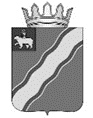 АДМИНИСТРАЦИЯКРАСНОКАМСКОГО МУНИЦИПАЛЬНОГО РАЙОНАПЕРМСКОГО КРАЯПОСТАНОВЛЕНИЕ26.01.2016                                   	                                                                   № 24О внесении изменений в постановление администрацииКраснокамского муниципальногорайона от 14.11.2014 № 1595 «Об утверждении муниципальнойпрограммы «Формированиедоступной среды жизнедеятельностиинвалидов и других маломобильныхгрупп населения на территории Краснокамского муниципальногорайона на 2015 – 2018 годы»В соответствии с Федеральным законом от 24 ноября 1995 г. № 181-ФЗ "О социальной защите инвалидов в Российской Федерации", Постановлением Правительства Российской Федерации от 17марта 2011 г. № 175 "О государственной программе Российской Федерации "Доступная среда" на 2011 – 2015 годы", постановлением администрации Краснокамского муниципального района от 05 мая 2014 г. № 604 "Об утверждении Порядка принятия решений о разработке, формировании, реализации и оценки эффективности муниципальных программ Краснокамского муниципального района", постановлением администрации Краснокамского муниципального района от 12 мая 2015 г. № 544 "Об утверждении перечня муниципальных программ", решением Земского Собрания Краснокамского муниципального района Пермского края от 13 ноября 2015 г. № 114 «О бюджете Краснокамского муниципального района на 2016 год и плановый период 2017 и 2018 годов» администрация Краснокамского муниципального района ПОСТАНОВЛЯЕТ:1. Внести в постановление администрации Краснокамского муниципального района от 14 ноября 2014 г. № 1595 "Об утверждении муниципальной программы «Формирование доступной среды жизнедеятельности инвалидов и других маломобильных групп населения на территории Краснокамского муниципального района на 2015 - 2018 годы"(в редакциях от 31 марта 2015 № 454; от 29 июля 2015 № 703; от 28 октября 2015 № 912) следующие изменения:раздел 1. «Паспорт муниципальной Программы» изложить в следующей редакции:1. ПАСПОРТ МУНИЦИПАЛЬНОЙ ПРОГРАММЫраздел 4 «Прогноз конечных результатов» изложить в следующей редакции:«4. ПРОГНОЗ КОНЕЧНЫХ РЕЗУЛЬТАТОВ ПРОГРАММЫ Реализация планируемых мероприятий в рамках Программы на территории Краснокамского муниципального района к концу 2018 года позволит:1. увеличить до 24,3% долю объектов социальной инфраструктуры Краснокамского муниципального района, доступных для инвалидов и других маломобильных групп населения;2. увеличить до 3,9% долю инвалидов, участвующих в спортивных мероприятиях, от общего количества инвалидов КМР;3. увеличить до 5,5% долю инвалидов, посещающих культурно-массовые мероприятия, проводимые учреждениями культуры КМР;4. увеличить до 27 количество объектов социальной инфраструктуры Краснокамского муниципального района, доступных для инвалидов.»таблицу 6 «Перечень мероприятий муниципальной программы Краснокамского муниципального района» изложить в следующей редакции:6. ПЕРЕЧЕНЬ МЕРОПРИЯТИЙ МУНИЦИПАЛЬНОЙ ПРОГРАММЫ КРАСНОКАМСКОГО МУНИЦИПАЛЬНОГО РАЙОНА1.4 таблицу 8 «Перечень целевых показателей муниципальной программы Краснокамского муниципального района» изложить в следующей редакции:8. ПЕРЕЧЕНЬ ЦЕЛЕВЫХ ПОКАЗАТЕЛЕЙ МУНИЦИПАЛЬНОЙ ПРОГРАММЫ КРАСНОКАМСКОГО МУНИЦИПАЛЬНОГО РАЙОНАтаблицу 9 «Финансовое обеспечение реализации муниципальной Программы Краснокамского муниципального района за счет средств бюджета Краснокамского муниципального района» изложить в следующей редакции:9.ФИНАНСОВОЕ ОБЕСПЕЧЕНИЕ РЕАЛИЗАЦИИ МУНИЦИПАЛЬНОЙ ПРОГРАММЫ КРАСНОКАМСКОГО МУНИЦИПАЛЬНОГО РАЙОНА ЗА СЧЕТ СРЕДСТВ БЮДЖЕТА КРАСНОКАМСКОГО МУНИЦИПАЛЬНОГО РАЙОНА1.6. таблицу 10 «Финансовое обеспечение реализации Программы за счет бюджета Пермского края, Федерального бюджета» изложить в следующей редакции:10. ФИНАНСОВОЕ ОБЕСПЕЧЕНИЕ РЕАЛИЗАЦИИ МУНИЦИПАЛЬНОЙ ПРОГРАММЫ КРАСНОКАМСКОГО МУНИЦИПАЛЬНОГО РАЙОНА ЗА СЧЕТ СРЕДСТВ БЮДЖЕТА ПЕРМСКОГО КРАЯ, ФЕДЕРАЛЬНОГО БЮДЖЕТАтаблицу 11 «Финансовое обеспечение реализации муниципальной Программы Краснокамского муниципального района за счет всех источников финансирования» изложить в следующей редакции: 11.ФИНАНСОВОЕ ОБЕСПЕЧЕНИЕ РЕАЛИЗАЦИИ МУНИЦИПАЛЬНОЙ ПРОГРАММЫ КРАСНОКАМСКОГО МУНИЦИПАЛЬНОГО РАЙОНА ЗА СЧЕТВСЕХ ИСТОЧНИКОВ ФИНАНСИРОВАНИЯ2.  Утвердить прилагаемый план реализации муниципальной программы «Формирование доступной среды жизнедеятельности для инвалидов и других маломобильных групп населения Краснокамского муниципального района на 2015-2018 годы» на 2016 год.3. Постановление подлежит опубликованию в специальном выпуске «Официальные материалы органов местного самоуправления Краснокамского муниципального района» газеты «Краснокамская звезда» и на официальном сайте администрации Краснокамского муниципального районаhttp://krasnokamskiy.com.4. Контроль исполнения постановления возложить на первого заместителя главы Краснокамского муниципального района по социально-экономическому развитию В.Ю. Капитонова.Глава Краснокамскогомуниципального района -глава администрации Краснокамскогомуниципального района                                                               Ю.Ю. КрестьянниковБахтина 8/34273/4-44-64УТВЕРЖДЕН постановлением администрации  Краснокамского                                                                                                                                            муниципального  района                                                                                                                                         от  26.01.2016_  № 24__ПЛАНреализации муниципальной программы«Формирование доступной среды жизнедеятельности инвалидов и других маломобильныхгрупп населения на территории Краснокамского муниципального района на 2015 – 2018 годы»на 2016 годНаименование ПрограммыНаименование ПрограммыФормирование доступной среды жизнедеятельности инвалидов и других маломобильных групп населения на территории Краснокамского муниципального района на 2015 - 2018 годы (далее - Программа)Формирование доступной среды жизнедеятельности инвалидов и других маломобильных групп населения на территории Краснокамского муниципального района на 2015 - 2018 годы (далее - Программа)Формирование доступной среды жизнедеятельности инвалидов и других маломобильных групп населения на территории Краснокамского муниципального района на 2015 - 2018 годы (далее - Программа)Формирование доступной среды жизнедеятельности инвалидов и других маломобильных групп населения на территории Краснокамского муниципального района на 2015 - 2018 годы (далее - Программа)Формирование доступной среды жизнедеятельности инвалидов и других маломобильных групп населения на территории Краснокамского муниципального района на 2015 - 2018 годы (далее - Программа)Формирование доступной среды жизнедеятельности инвалидов и других маломобильных групп населения на территории Краснокамского муниципального района на 2015 - 2018 годы (далее - Программа)Формирование доступной среды жизнедеятельности инвалидов и других маломобильных групп населения на территории Краснокамского муниципального района на 2015 - 2018 годы (далее - Программа)Формирование доступной среды жизнедеятельности инвалидов и других маломобильных групп населения на территории Краснокамского муниципального района на 2015 - 2018 годы (далее - Программа)Формирование доступной среды жизнедеятельности инвалидов и других маломобильных групп населения на территории Краснокамского муниципального района на 2015 - 2018 годы (далее - Программа)Формирование доступной среды жизнедеятельности инвалидов и других маломобильных групп населения на территории Краснокамского муниципального района на 2015 - 2018 годы (далее - Программа)Формирование доступной среды жизнедеятельности инвалидов и других маломобильных групп населения на территории Краснокамского муниципального района на 2015 - 2018 годы (далее - Программа)Ответственный исполнитель ПрограммыОтветственный исполнитель ПрограммыОтдел по социальной политике администрации Краснокамского муниципального районаОтдел по социальной политике администрации Краснокамского муниципального районаОтдел по социальной политике администрации Краснокамского муниципального районаОтдел по социальной политике администрации Краснокамского муниципального районаОтдел по социальной политике администрации Краснокамского муниципального районаОтдел по социальной политике администрации Краснокамского муниципального районаОтдел по социальной политике администрации Краснокамского муниципального районаОтдел по социальной политике администрации Краснокамского муниципального районаОтдел по социальной политике администрации Краснокамского муниципального районаОтдел по социальной политике администрации Краснокамского муниципального районаОтдел по социальной политике администрации Краснокамского муниципального районаСоисполнителиПрограммыСоисполнителиПрограммыУправление системой образования администрации Краснокамского муниципального района;Управление культуры и молодежной политики администрации Краснокамского муниципального района;Управление по спорту и физической культуре администрации Краснокамского муниципального района; Управление по развитию инфраструктуры, ЖКХ, транспортного обслуживания и дорог администрации Краснокамского муниципального районаУправление системой образования администрации Краснокамского муниципального района;Управление культуры и молодежной политики администрации Краснокамского муниципального района;Управление по спорту и физической культуре администрации Краснокамского муниципального района; Управление по развитию инфраструктуры, ЖКХ, транспортного обслуживания и дорог администрации Краснокамского муниципального районаУправление системой образования администрации Краснокамского муниципального района;Управление культуры и молодежной политики администрации Краснокамского муниципального района;Управление по спорту и физической культуре администрации Краснокамского муниципального района; Управление по развитию инфраструктуры, ЖКХ, транспортного обслуживания и дорог администрации Краснокамского муниципального районаУправление системой образования администрации Краснокамского муниципального района;Управление культуры и молодежной политики администрации Краснокамского муниципального района;Управление по спорту и физической культуре администрации Краснокамского муниципального района; Управление по развитию инфраструктуры, ЖКХ, транспортного обслуживания и дорог администрации Краснокамского муниципального районаУправление системой образования администрации Краснокамского муниципального района;Управление культуры и молодежной политики администрации Краснокамского муниципального района;Управление по спорту и физической культуре администрации Краснокамского муниципального района; Управление по развитию инфраструктуры, ЖКХ, транспортного обслуживания и дорог администрации Краснокамского муниципального районаУправление системой образования администрации Краснокамского муниципального района;Управление культуры и молодежной политики администрации Краснокамского муниципального района;Управление по спорту и физической культуре администрации Краснокамского муниципального района; Управление по развитию инфраструктуры, ЖКХ, транспортного обслуживания и дорог администрации Краснокамского муниципального районаУправление системой образования администрации Краснокамского муниципального района;Управление культуры и молодежной политики администрации Краснокамского муниципального района;Управление по спорту и физической культуре администрации Краснокамского муниципального района; Управление по развитию инфраструктуры, ЖКХ, транспортного обслуживания и дорог администрации Краснокамского муниципального районаУправление системой образования администрации Краснокамского муниципального района;Управление культуры и молодежной политики администрации Краснокамского муниципального района;Управление по спорту и физической культуре администрации Краснокамского муниципального района; Управление по развитию инфраструктуры, ЖКХ, транспортного обслуживания и дорог администрации Краснокамского муниципального районаУправление системой образования администрации Краснокамского муниципального района;Управление культуры и молодежной политики администрации Краснокамского муниципального района;Управление по спорту и физической культуре администрации Краснокамского муниципального района; Управление по развитию инфраструктуры, ЖКХ, транспортного обслуживания и дорог администрации Краснокамского муниципального районаУправление системой образования администрации Краснокамского муниципального района;Управление культуры и молодежной политики администрации Краснокамского муниципального района;Управление по спорту и физической культуре администрации Краснокамского муниципального района; Управление по развитию инфраструктуры, ЖКХ, транспортного обслуживания и дорог администрации Краснокамского муниципального районаУправление системой образования администрации Краснокамского муниципального района;Управление культуры и молодежной политики администрации Краснокамского муниципального района;Управление по спорту и физической культуре администрации Краснокамского муниципального района; Управление по развитию инфраструктуры, ЖКХ, транспортного обслуживания и дорог администрации Краснокамского муниципального районаУчастники ПрограммыУчастники ПрограммыКомитет имущественных отношений и территориального планирования администрации Краснокамского муниципального района; МКУ «Управление капитального строительства»;Муниципальные бюджетные и автономные учреждения социальной сферы Краснокамского муниципального района;Общественные объединения инвалидовКомитет имущественных отношений и территориального планирования администрации Краснокамского муниципального района; МКУ «Управление капитального строительства»;Муниципальные бюджетные и автономные учреждения социальной сферы Краснокамского муниципального района;Общественные объединения инвалидовКомитет имущественных отношений и территориального планирования администрации Краснокамского муниципального района; МКУ «Управление капитального строительства»;Муниципальные бюджетные и автономные учреждения социальной сферы Краснокамского муниципального района;Общественные объединения инвалидовКомитет имущественных отношений и территориального планирования администрации Краснокамского муниципального района; МКУ «Управление капитального строительства»;Муниципальные бюджетные и автономные учреждения социальной сферы Краснокамского муниципального района;Общественные объединения инвалидовКомитет имущественных отношений и территориального планирования администрации Краснокамского муниципального района; МКУ «Управление капитального строительства»;Муниципальные бюджетные и автономные учреждения социальной сферы Краснокамского муниципального района;Общественные объединения инвалидовКомитет имущественных отношений и территориального планирования администрации Краснокамского муниципального района; МКУ «Управление капитального строительства»;Муниципальные бюджетные и автономные учреждения социальной сферы Краснокамского муниципального района;Общественные объединения инвалидовКомитет имущественных отношений и территориального планирования администрации Краснокамского муниципального района; МКУ «Управление капитального строительства»;Муниципальные бюджетные и автономные учреждения социальной сферы Краснокамского муниципального района;Общественные объединения инвалидовКомитет имущественных отношений и территориального планирования администрации Краснокамского муниципального района; МКУ «Управление капитального строительства»;Муниципальные бюджетные и автономные учреждения социальной сферы Краснокамского муниципального района;Общественные объединения инвалидовКомитет имущественных отношений и территориального планирования администрации Краснокамского муниципального района; МКУ «Управление капитального строительства»;Муниципальные бюджетные и автономные учреждения социальной сферы Краснокамского муниципального района;Общественные объединения инвалидовКомитет имущественных отношений и территориального планирования администрации Краснокамского муниципального района; МКУ «Управление капитального строительства»;Муниципальные бюджетные и автономные учреждения социальной сферы Краснокамского муниципального района;Общественные объединения инвалидовКомитет имущественных отношений и территориального планирования администрации Краснокамского муниципального района; МКУ «Управление капитального строительства»;Муниципальные бюджетные и автономные учреждения социальной сферы Краснокамского муниципального района;Общественные объединения инвалидовПрограммно-целевые инструменты ПрограммыПрограммно-целевые инструменты ПрограммыНе предусмотреныНе предусмотреныНе предусмотреныНе предусмотреныНе предусмотреныНе предусмотреныНе предусмотреныНе предусмотреныНе предусмотреныНе предусмотреныНе предусмотреныЦели ПрограммыЦели ПрограммыСоздание безбарьерной среды жизнедеятельности для инвалидов и иных маломобильных групп населения и их интеграция в общество Создание безбарьерной среды жизнедеятельности для инвалидов и иных маломобильных групп населения и их интеграция в общество Создание безбарьерной среды жизнедеятельности для инвалидов и иных маломобильных групп населения и их интеграция в общество Создание безбарьерной среды жизнедеятельности для инвалидов и иных маломобильных групп населения и их интеграция в общество Создание безбарьерной среды жизнедеятельности для инвалидов и иных маломобильных групп населения и их интеграция в общество Создание безбарьерной среды жизнедеятельности для инвалидов и иных маломобильных групп населения и их интеграция в общество Создание безбарьерной среды жизнедеятельности для инвалидов и иных маломобильных групп населения и их интеграция в общество Создание безбарьерной среды жизнедеятельности для инвалидов и иных маломобильных групп населения и их интеграция в общество Создание безбарьерной среды жизнедеятельности для инвалидов и иных маломобильных групп населения и их интеграция в общество Создание безбарьерной среды жизнедеятельности для инвалидов и иных маломобильных групп населения и их интеграция в общество Создание безбарьерной среды жизнедеятельности для инвалидов и иных маломобильных групп населения и их интеграция в общество Задачи ПрограммыЗадачи Программы- совершенствование нормативно-правовой и организационной основы формирования доступной среды жизнедеятельности инвалидов и других маломобильных групп населения в Краснокамском муниципальном районе;- объективная оценка состояния доступности среды инвалидов и других маломобильных групп населения, паспортизация объектов;- повышение уровня доступности инвалидов и других маломобильных групп населения к приоритетным объектам социальной инфраструктуры, информационным и коммуникативным источникам в Краснокамском муниципальном районе;- организация и проведение физкультурно-спортивных и социокультурных мероприятий для инвалидов;- оказание поддержки социально-ориентированным некоммерческим организациям, деятельность которых направлена на поддержку людей с ограниченными возможностями здоровья.- совершенствование нормативно-правовой и организационной основы формирования доступной среды жизнедеятельности инвалидов и других маломобильных групп населения в Краснокамском муниципальном районе;- объективная оценка состояния доступности среды инвалидов и других маломобильных групп населения, паспортизация объектов;- повышение уровня доступности инвалидов и других маломобильных групп населения к приоритетным объектам социальной инфраструктуры, информационным и коммуникативным источникам в Краснокамском муниципальном районе;- организация и проведение физкультурно-спортивных и социокультурных мероприятий для инвалидов;- оказание поддержки социально-ориентированным некоммерческим организациям, деятельность которых направлена на поддержку людей с ограниченными возможностями здоровья.- совершенствование нормативно-правовой и организационной основы формирования доступной среды жизнедеятельности инвалидов и других маломобильных групп населения в Краснокамском муниципальном районе;- объективная оценка состояния доступности среды инвалидов и других маломобильных групп населения, паспортизация объектов;- повышение уровня доступности инвалидов и других маломобильных групп населения к приоритетным объектам социальной инфраструктуры, информационным и коммуникативным источникам в Краснокамском муниципальном районе;- организация и проведение физкультурно-спортивных и социокультурных мероприятий для инвалидов;- оказание поддержки социально-ориентированным некоммерческим организациям, деятельность которых направлена на поддержку людей с ограниченными возможностями здоровья.- совершенствование нормативно-правовой и организационной основы формирования доступной среды жизнедеятельности инвалидов и других маломобильных групп населения в Краснокамском муниципальном районе;- объективная оценка состояния доступности среды инвалидов и других маломобильных групп населения, паспортизация объектов;- повышение уровня доступности инвалидов и других маломобильных групп населения к приоритетным объектам социальной инфраструктуры, информационным и коммуникативным источникам в Краснокамском муниципальном районе;- организация и проведение физкультурно-спортивных и социокультурных мероприятий для инвалидов;- оказание поддержки социально-ориентированным некоммерческим организациям, деятельность которых направлена на поддержку людей с ограниченными возможностями здоровья.- совершенствование нормативно-правовой и организационной основы формирования доступной среды жизнедеятельности инвалидов и других маломобильных групп населения в Краснокамском муниципальном районе;- объективная оценка состояния доступности среды инвалидов и других маломобильных групп населения, паспортизация объектов;- повышение уровня доступности инвалидов и других маломобильных групп населения к приоритетным объектам социальной инфраструктуры, информационным и коммуникативным источникам в Краснокамском муниципальном районе;- организация и проведение физкультурно-спортивных и социокультурных мероприятий для инвалидов;- оказание поддержки социально-ориентированным некоммерческим организациям, деятельность которых направлена на поддержку людей с ограниченными возможностями здоровья.- совершенствование нормативно-правовой и организационной основы формирования доступной среды жизнедеятельности инвалидов и других маломобильных групп населения в Краснокамском муниципальном районе;- объективная оценка состояния доступности среды инвалидов и других маломобильных групп населения, паспортизация объектов;- повышение уровня доступности инвалидов и других маломобильных групп населения к приоритетным объектам социальной инфраструктуры, информационным и коммуникативным источникам в Краснокамском муниципальном районе;- организация и проведение физкультурно-спортивных и социокультурных мероприятий для инвалидов;- оказание поддержки социально-ориентированным некоммерческим организациям, деятельность которых направлена на поддержку людей с ограниченными возможностями здоровья.- совершенствование нормативно-правовой и организационной основы формирования доступной среды жизнедеятельности инвалидов и других маломобильных групп населения в Краснокамском муниципальном районе;- объективная оценка состояния доступности среды инвалидов и других маломобильных групп населения, паспортизация объектов;- повышение уровня доступности инвалидов и других маломобильных групп населения к приоритетным объектам социальной инфраструктуры, информационным и коммуникативным источникам в Краснокамском муниципальном районе;- организация и проведение физкультурно-спортивных и социокультурных мероприятий для инвалидов;- оказание поддержки социально-ориентированным некоммерческим организациям, деятельность которых направлена на поддержку людей с ограниченными возможностями здоровья.- совершенствование нормативно-правовой и организационной основы формирования доступной среды жизнедеятельности инвалидов и других маломобильных групп населения в Краснокамском муниципальном районе;- объективная оценка состояния доступности среды инвалидов и других маломобильных групп населения, паспортизация объектов;- повышение уровня доступности инвалидов и других маломобильных групп населения к приоритетным объектам социальной инфраструктуры, информационным и коммуникативным источникам в Краснокамском муниципальном районе;- организация и проведение физкультурно-спортивных и социокультурных мероприятий для инвалидов;- оказание поддержки социально-ориентированным некоммерческим организациям, деятельность которых направлена на поддержку людей с ограниченными возможностями здоровья.- совершенствование нормативно-правовой и организационной основы формирования доступной среды жизнедеятельности инвалидов и других маломобильных групп населения в Краснокамском муниципальном районе;- объективная оценка состояния доступности среды инвалидов и других маломобильных групп населения, паспортизация объектов;- повышение уровня доступности инвалидов и других маломобильных групп населения к приоритетным объектам социальной инфраструктуры, информационным и коммуникативным источникам в Краснокамском муниципальном районе;- организация и проведение физкультурно-спортивных и социокультурных мероприятий для инвалидов;- оказание поддержки социально-ориентированным некоммерческим организациям, деятельность которых направлена на поддержку людей с ограниченными возможностями здоровья.- совершенствование нормативно-правовой и организационной основы формирования доступной среды жизнедеятельности инвалидов и других маломобильных групп населения в Краснокамском муниципальном районе;- объективная оценка состояния доступности среды инвалидов и других маломобильных групп населения, паспортизация объектов;- повышение уровня доступности инвалидов и других маломобильных групп населения к приоритетным объектам социальной инфраструктуры, информационным и коммуникативным источникам в Краснокамском муниципальном районе;- организация и проведение физкультурно-спортивных и социокультурных мероприятий для инвалидов;- оказание поддержки социально-ориентированным некоммерческим организациям, деятельность которых направлена на поддержку людей с ограниченными возможностями здоровья.- совершенствование нормативно-правовой и организационной основы формирования доступной среды жизнедеятельности инвалидов и других маломобильных групп населения в Краснокамском муниципальном районе;- объективная оценка состояния доступности среды инвалидов и других маломобильных групп населения, паспортизация объектов;- повышение уровня доступности инвалидов и других маломобильных групп населения к приоритетным объектам социальной инфраструктуры, информационным и коммуникативным источникам в Краснокамском муниципальном районе;- организация и проведение физкультурно-спортивных и социокультурных мероприятий для инвалидов;- оказание поддержки социально-ориентированным некоммерческим организациям, деятельность которых направлена на поддержку людей с ограниченными возможностями здоровья.Ожидаемые результаты реализации Программы Ожидаемые результаты реализации Программы Реализация планируемых мероприятий в рамках программы на территории Краснокамского муниципального района к концу 2018 года позволит:1. увеличить до 24,3% долю объектов социальной инфраструктуры Краснокамского муниципального района, доступных для инвалидов и других маломобильных групп населения;2. увеличить до 3,9% долю инвалидов, участвующих в спортивных мероприятиях, от общего количества инвалидов КМР;3. увеличить до 5,5% долю инвалидов, посещающих культурно-массовые мероприятия, проводимые учреждениями культуры КМРРеализация планируемых мероприятий в рамках программы на территории Краснокамского муниципального района к концу 2018 года позволит:1. увеличить до 24,3% долю объектов социальной инфраструктуры Краснокамского муниципального района, доступных для инвалидов и других маломобильных групп населения;2. увеличить до 3,9% долю инвалидов, участвующих в спортивных мероприятиях, от общего количества инвалидов КМР;3. увеличить до 5,5% долю инвалидов, посещающих культурно-массовые мероприятия, проводимые учреждениями культуры КМРРеализация планируемых мероприятий в рамках программы на территории Краснокамского муниципального района к концу 2018 года позволит:1. увеличить до 24,3% долю объектов социальной инфраструктуры Краснокамского муниципального района, доступных для инвалидов и других маломобильных групп населения;2. увеличить до 3,9% долю инвалидов, участвующих в спортивных мероприятиях, от общего количества инвалидов КМР;3. увеличить до 5,5% долю инвалидов, посещающих культурно-массовые мероприятия, проводимые учреждениями культуры КМРРеализация планируемых мероприятий в рамках программы на территории Краснокамского муниципального района к концу 2018 года позволит:1. увеличить до 24,3% долю объектов социальной инфраструктуры Краснокамского муниципального района, доступных для инвалидов и других маломобильных групп населения;2. увеличить до 3,9% долю инвалидов, участвующих в спортивных мероприятиях, от общего количества инвалидов КМР;3. увеличить до 5,5% долю инвалидов, посещающих культурно-массовые мероприятия, проводимые учреждениями культуры КМРРеализация планируемых мероприятий в рамках программы на территории Краснокамского муниципального района к концу 2018 года позволит:1. увеличить до 24,3% долю объектов социальной инфраструктуры Краснокамского муниципального района, доступных для инвалидов и других маломобильных групп населения;2. увеличить до 3,9% долю инвалидов, участвующих в спортивных мероприятиях, от общего количества инвалидов КМР;3. увеличить до 5,5% долю инвалидов, посещающих культурно-массовые мероприятия, проводимые учреждениями культуры КМРРеализация планируемых мероприятий в рамках программы на территории Краснокамского муниципального района к концу 2018 года позволит:1. увеличить до 24,3% долю объектов социальной инфраструктуры Краснокамского муниципального района, доступных для инвалидов и других маломобильных групп населения;2. увеличить до 3,9% долю инвалидов, участвующих в спортивных мероприятиях, от общего количества инвалидов КМР;3. увеличить до 5,5% долю инвалидов, посещающих культурно-массовые мероприятия, проводимые учреждениями культуры КМРРеализация планируемых мероприятий в рамках программы на территории Краснокамского муниципального района к концу 2018 года позволит:1. увеличить до 24,3% долю объектов социальной инфраструктуры Краснокамского муниципального района, доступных для инвалидов и других маломобильных групп населения;2. увеличить до 3,9% долю инвалидов, участвующих в спортивных мероприятиях, от общего количества инвалидов КМР;3. увеличить до 5,5% долю инвалидов, посещающих культурно-массовые мероприятия, проводимые учреждениями культуры КМРРеализация планируемых мероприятий в рамках программы на территории Краснокамского муниципального района к концу 2018 года позволит:1. увеличить до 24,3% долю объектов социальной инфраструктуры Краснокамского муниципального района, доступных для инвалидов и других маломобильных групп населения;2. увеличить до 3,9% долю инвалидов, участвующих в спортивных мероприятиях, от общего количества инвалидов КМР;3. увеличить до 5,5% долю инвалидов, посещающих культурно-массовые мероприятия, проводимые учреждениями культуры КМРРеализация планируемых мероприятий в рамках программы на территории Краснокамского муниципального района к концу 2018 года позволит:1. увеличить до 24,3% долю объектов социальной инфраструктуры Краснокамского муниципального района, доступных для инвалидов и других маломобильных групп населения;2. увеличить до 3,9% долю инвалидов, участвующих в спортивных мероприятиях, от общего количества инвалидов КМР;3. увеличить до 5,5% долю инвалидов, посещающих культурно-массовые мероприятия, проводимые учреждениями культуры КМРРеализация планируемых мероприятий в рамках программы на территории Краснокамского муниципального района к концу 2018 года позволит:1. увеличить до 24,3% долю объектов социальной инфраструктуры Краснокамского муниципального района, доступных для инвалидов и других маломобильных групп населения;2. увеличить до 3,9% долю инвалидов, участвующих в спортивных мероприятиях, от общего количества инвалидов КМР;3. увеличить до 5,5% долю инвалидов, посещающих культурно-массовые мероприятия, проводимые учреждениями культуры КМРРеализация планируемых мероприятий в рамках программы на территории Краснокамского муниципального района к концу 2018 года позволит:1. увеличить до 24,3% долю объектов социальной инфраструктуры Краснокамского муниципального района, доступных для инвалидов и других маломобильных групп населения;2. увеличить до 3,9% долю инвалидов, участвующих в спортивных мероприятиях, от общего количества инвалидов КМР;3. увеличить до 5,5% долю инвалидов, посещающих культурно-массовые мероприятия, проводимые учреждениями культуры КМРЭтапы и сроки реализации ПрограммыЭтапы и сроки реализации Программы2015 – 2018 годы.Программа не имеет строгой разбивки на этапы, мероприятия осуществляются на протяжении всего срока реализации Программы2015 – 2018 годы.Программа не имеет строгой разбивки на этапы, мероприятия осуществляются на протяжении всего срока реализации Программы2015 – 2018 годы.Программа не имеет строгой разбивки на этапы, мероприятия осуществляются на протяжении всего срока реализации Программы2015 – 2018 годы.Программа не имеет строгой разбивки на этапы, мероприятия осуществляются на протяжении всего срока реализации Программы2015 – 2018 годы.Программа не имеет строгой разбивки на этапы, мероприятия осуществляются на протяжении всего срока реализации Программы2015 – 2018 годы.Программа не имеет строгой разбивки на этапы, мероприятия осуществляются на протяжении всего срока реализации Программы2015 – 2018 годы.Программа не имеет строгой разбивки на этапы, мероприятия осуществляются на протяжении всего срока реализации Программы2015 – 2018 годы.Программа не имеет строгой разбивки на этапы, мероприятия осуществляются на протяжении всего срока реализации Программы2015 – 2018 годы.Программа не имеет строгой разбивки на этапы, мероприятия осуществляются на протяжении всего срока реализации Программы2015 – 2018 годы.Программа не имеет строгой разбивки на этапы, мероприятия осуществляются на протяжении всего срока реализации Программы2015 – 2018 годы.Программа не имеет строгой разбивки на этапы, мероприятия осуществляются на протяжении всего срока реализации Программы Целевые показатели Программы№п/пНаименование показателяЕд. изм.Плановое значение целевого показателяПлановое значение целевого показателяПлановое значение целевого показателяПлановое значение целевого показателяПлановое значение целевого показателяПлановое значение целевого показателяПлановое значение целевого показателяПлановое значение целевого показателяПлановое значение целевого показателя Целевые показатели Программы№п/пНаименование показателяЕд. изм.2014год2014год2015 год2015 год2016 год2016 год2017 год2017 год2018 год Целевые показатели Программы1Доля объектов социальной инфраструктуры, доступных (полностью, частично) для инвалидов и маломобильных групп населения, от общего количества объектов муниципальной собственности КМР%9,69,620,520,524,324,324,324,324,3 Целевые показатели Программы2Доля инвалидов, участвующих в спортивных мероприятиях, от общего количества инвалидов КМР%3,73,73,83,83,93,93,93,93,9 Целевые показатели Программы3Доля инвалидов, посещающих культурно-массовые мероприятия, проводимые учреждениями культуры КМР%5,35,35,45,45,55,55,55,55,5Объемы и источники финансирования Программы (тыс. руб.)Источники финансированияИсточники финансированияРасходы (тыс. руб.)Расходы (тыс. руб.)Расходы (тыс. руб.)Расходы (тыс. руб.)Расходы (тыс. руб.)Расходы (тыс. руб.)Расходы (тыс. руб.)Расходы (тыс. руб.)Расходы (тыс. руб.)Расходы (тыс. руб.)Объемы и источники финансирования Программы (тыс. руб.)Источники финансированияИсточники финансирования2015г.2015г.2016г.2016г.2017г.2017г.2018г.2018г.итогоитогоОбъемы и источники финансирования Программы (тыс. руб.)Всего, в том числе:Всего, в том числе:2 193,42 193,42 208,52 208,50,00,00,00,04 401,94 401,9Объемы и источники финансирования Программы (тыс. руб.)Бюджет Краснокамского муниципального районаБюджет Краснокамского муниципального района693,4693,4662,6662,60,00,00,00,01 356,01 356,0Объемы и источники финансирования Программы (тыс. руб.)Краевой бюджетКраевой бюджет0,00,01 545,91 545,90,00,00,00,01 545,91 545,9Объемы и источники финансирования Программы (тыс. руб.)Федеральный бюджетФедеральный бюджет1 500,01 500,00,00,00,00,00,00,01 500,01 500,0Объемы и источники финансирования Программы (тыс. руб.)Бюджет поселенийБюджет поселений0,00,00,00,00,00,00,00,00,00,0Объемы и источники финансирования Программы (тыс. руб.)Внебюджетные источникиВнебюджетные источники0,00,00,00,00,00,00,00,00,000,00№ п/пНаименование подпрограммы основного мероприятия (ВЦП), мероприятияОтветственный исполнитель, соисполнители, участникиСрок реализацииСрок реализацииОжидаемый непосредственный результат (краткое описание)№ п/пНаименование подпрограммы основного мероприятия (ВЦП), мероприятияОтветственный исполнитель, соисполнители, участникиНачала Окончания Ожидаемый непосредственный результат (краткое описание)1234561.Совершенствование нормативно-правовой и организационной основы формирования доступной среды жизнедеятельности инвалидов и других маломобильных групп населения.1.Совершенствование нормативно-правовой и организационной основы формирования доступной среды жизнедеятельности инвалидов и других маломобильных групп населения.1.Совершенствование нормативно-правовой и организационной основы формирования доступной среды жизнедеятельности инвалидов и других маломобильных групп населения.1.Совершенствование нормативно-правовой и организационной основы формирования доступной среды жизнедеятельности инвалидов и других маломобильных групп населения.1.Совершенствование нормативно-правовой и организационной основы формирования доступной среды жизнедеятельности инвалидов и других маломобильных групп населения.1.Совершенствование нормативно-правовой и организационной основы формирования доступной среды жизнедеятельности инвалидов и других маломобильных групп населения.1.1.Информационнаяподдержка мероприятийпрограммыОтдел по социальной политике администрации КМР2015 2018 Опубликовано 4 статьи о ходе реализации муниципальной программы в газете «Краснокамская звезда»2.Объективная оценка состояния доступности среды инвалидов и других маломобильных групп населения, паспортизация объектов2.Объективная оценка состояния доступности среды инвалидов и других маломобильных групп населения, паспортизация объектов2.Объективная оценка состояния доступности среды инвалидов и других маломобильных групп населения, паспортизация объектов2.Объективная оценка состояния доступности среды инвалидов и других маломобильных групп населения, паспортизация объектов2.Объективная оценка состояния доступности среды инвалидов и других маломобильных групп населения, паспортизация объектов2.Объективная оценка состояния доступности среды инвалидов и других маломобильных групп населения, паспортизация объектов2.1.Организация работы по паспортизации муниципальных объектов социальной инфраструктурыОтдел по социальной политике администрации КМР;Комитет имущественных отношений (КИО);Управление системой образования (УСО);Управление культуры и молодежной политики (УКМП);Управление по спорту и физической культуре (УСФК)20152018Проведена паспортизация 51 объектов учреждений системы образования12 объектов учреждений физической культуры и спорта43 объекта учреждений культуры и молодежной политики, 2 зданий администрации района, 1 МУП3. Мероприятия по созданию условий инвалидам и другим маломобильным группам населения для беспрепятственного доступа к объектам социальной, транспортной и инженерной инфраструктур3. Мероприятия по созданию условий инвалидам и другим маломобильным группам населения для беспрепятственного доступа к объектам социальной, транспортной и инженерной инфраструктур3. Мероприятия по созданию условий инвалидам и другим маломобильным группам населения для беспрепятственного доступа к объектам социальной, транспортной и инженерной инфраструктур3. Мероприятия по созданию условий инвалидам и другим маломобильным группам населения для беспрепятственного доступа к объектам социальной, транспортной и инженерной инфраструктур3. Мероприятия по созданию условий инвалидам и другим маломобильным группам населения для беспрепятственного доступа к объектам социальной, транспортной и инженерной инфраструктур3. Мероприятия по созданию условий инвалидам и другим маломобильным группам населения для беспрепятственного доступа к объектам социальной, транспортной и инженерной инфраструктур3.1Мероприятия по созданию условий инвалидам и другим маломобильным группам населения для беспрепятственного доступа в здания муниципальных учреждений образования Краснокамского муниципального района УСО20152016Обеспечена доступность (частичная доступность) 6 объектов образования КМР3.1.1Оборудование МАОУ ДОД «Центр детского творчества» средствами беспрепятственного доступаУСО20152015Обеспечена доступность в здание МАОУ ДОД «ЦДТ»3.1.2Оборудование структурного подразделения МАОУ «Средняя общеобразовательная школа № 5» «Детский сад № 12» средствами беспрепятственного доступаУСО20152015Обеспечена доступность в здание структурного подразделения МАОУ «СОШ № 5» «Детский сад № 12»3.1.3.Оборудование МБОУ «Основная общеобразовательная школа            № 7» средствами беспрепятственного доступаУСО 20162016Обеспечена доступность в здание МБОУ «ООШ № 7»3.1.4.Оборудование МАОУ «Средняя общеобразовательная школа             № 2» средствами беспрепятственного доступаУСО20162016Обеспечена доступность в здание МАОУ «СОШ № 2»3.1.5.Оборудование МБОУ «Центр медико-психолого-педагогического сопровождения «Компас» средствами беспрепятственного доступаУСО 20162016Обеспечена доступность в здание МБОУ «ЦПМСС» «Компас»3.1.6.Оборудование МАДОУ «Детский сад № 35» средствами беспрепятственного доступаУСО20162016Обеспечена доступность в здание МАДОУ «Детский сад № 35»3.2Мероприятия по созданию условий инвалидам и другим маломобильным группам населения для беспрепятственного доступа в здания муниципальных учреждений спорта Краснокамского муниципального районаУСФК20152015Обеспечена доступность (частичная доступность) 1 объекта спорта КМР3.2.1ОборудованиеМАОУ ДОД «Детско-юношеская спортивная школа пос. Майский» средствами беспрепятственного доступаУСФК20152015Обеспечена доступность в здание МАОУ ДОД «ДЮСШ пос. Майский» 3.3.Мероприятия по созданию условий инвалидам и другим маломобильным группам населения для беспрепятственного доступа в здания муниципальных учреждений культуры и молодежной политике Краснокамского муниципального районаУКМП20152016Обеспечена доступность (частичная доступность) 2 объектов культуры КМР3.3.1.Оборудование МАОУ ДОД «Детская театральная школа» средствами беспрепятственного доступаУКМП20152015Обеспечена доступность в здание МАОУ ДОД «Детская театральная школа»3.3.2.Оборудование МБУК «Межпоселенческая централизованная библиотечная система» (детская библиотека) средствами беспрепятственного доступаУКМП20162016Обеспечена доступность в здание МБУК «Межпоселенческая централизованная библиотечная система» (детская библиотека)3.4Оборудование остановочного автобусного комплекса, доступного для маломобильных групп населенияМКУ «УКС» иУЖКХ20162016Оборудованодин остановочный комплекс остановки автобусов с организацией доступности для маломобильных групп населения4. Организация и проведение физкультурно-спортивных мероприятий для инвалидов4. Организация и проведение физкультурно-спортивных мероприятий для инвалидов4. Организация и проведение физкультурно-спортивных мероприятий для инвалидов4. Организация и проведение физкультурно-спортивных мероприятий для инвалидов4. Организация и проведение физкультурно-спортивных мероприятий для инвалидов4. Организация и проведение физкультурно-спортивных мероприятий для инвалидов4.1Организация и проведение районных физкультурно - спортивных мероприятий для инвалидов и подготовка команды инвалидов КМР к физкультурно-спортивным мероприятиям краевого и межмуниципального значенияУСФК 20152016Проведено не менее 5 мероприятий для инвалидов в год5. Организация и проведение социокультурных мероприятий для инвалидов5. Организация и проведение социокультурных мероприятий для инвалидов5. Организация и проведение социокультурных мероприятий для инвалидов5. Организация и проведение социокультурных мероприятий для инвалидов5. Организация и проведение социокультурных мероприятий для инвалидов5. Организация и проведение социокультурных мероприятий для инвалидов5.1.Организация и проведение культурных мероприятий для инвалидовУКМП20152016Проведено не менее 5 мероприятий для инвалидов в год№ п/пНаименование показателяЕд.измеренияГРБСЗначения показателейЗначения показателейЗначения показателейЗначения показателейЗначения показателейЗначения показателейЗначения показателейНаименование программных мероприятий№ п/пНаименование показателяЕд.измеренияГРБС2014 год2014 год2015 год2015 год2016 год2017 год2018 годНаименование программных мероприятий1234556678910Мероприятия по созданию условий инвалидам и другим маломобильным группам населения для беспрепятственного доступа к объектам социальной, транспортной и инженерной инфраструктурМероприятия по созданию условий инвалидам и другим маломобильным группам населения для беспрепятственного доступа к объектам социальной, транспортной и инженерной инфраструктурМероприятия по созданию условий инвалидам и другим маломобильным группам населения для беспрепятственного доступа к объектам социальной, транспортной и инженерной инфраструктурМероприятия по созданию условий инвалидам и другим маломобильным группам населения для беспрепятственного доступа к объектам социальной, транспортной и инженерной инфраструктурМероприятия по созданию условий инвалидам и другим маломобильным группам населения для беспрепятственного доступа к объектам социальной, транспортной и инженерной инфраструктурМероприятия по созданию условий инвалидам и другим маломобильным группам населения для беспрепятственного доступа к объектам социальной, транспортной и инженерной инфраструктурМероприятия по созданию условий инвалидам и другим маломобильным группам населения для беспрепятственного доступа к объектам социальной, транспортной и инженерной инфраструктурМероприятия по созданию условий инвалидам и другим маломобильным группам населения для беспрепятственного доступа к объектам социальной, транспортной и инженерной инфраструктурМероприятия по созданию условий инвалидам и другим маломобильным группам населения для беспрепятственного доступа к объектам социальной, транспортной и инженерной инфраструктурМероприятия по созданию условий инвалидам и другим маломобильным группам населения для беспрепятственного доступа к объектам социальной, транспортной и инженерной инфраструктурМероприятия по созданию условий инвалидам и другим маломобильным группам населения для беспрепятственного доступа к объектам социальной, транспортной и инженерной инфраструктурМероприятия по созданию условий инвалидам и другим маломобильным группам населения для беспрепятственного доступа к объектам социальной, транспортной и инженерной инфраструктур1Доля объектов социальной инфраструктуры, доступных (полностью/частично) для инвалидов и маломобильных групп населения, от общего количества объектов муниципальной собственности КМР%УСО УКМП УСФК9,69,620,520,524,324,324,3Мероприятия по созданию условий инвалидам и другим маломобильным группам населения для беспрепятственного доступа к объектам социальной, транспортной и инженерной инфраструктурПроведение физкультурно-спортивных мероприятий для инвалидовПроведение физкультурно-спортивных мероприятий для инвалидовПроведение физкультурно-спортивных мероприятий для инвалидовПроведение физкультурно-спортивных мероприятий для инвалидовПроведение физкультурно-спортивных мероприятий для инвалидовПроведение физкультурно-спортивных мероприятий для инвалидовПроведение физкультурно-спортивных мероприятий для инвалидовПроведение физкультурно-спортивных мероприятий для инвалидовПроведение физкультурно-спортивных мероприятий для инвалидовПроведение физкультурно-спортивных мероприятий для инвалидовПроведение физкультурно-спортивных мероприятий для инвалидовПроведение физкультурно-спортивных мероприятий для инвалидов2Доля инвалидов, участвующих в спортивных мероприятиях, от общего количества инвалидов КМР%УСФКУСФК3,73,83,83,93,93,9Организация и проведение районных физкультурно- спортивных мероприятий для инвалидов и подготовка команды инвалидов КМР к физкультурно-спортивным мероприятиям краевого и межмуниципального значения Организация и проведение культурных мероприятий для инвалидовОрганизация и проведение культурных мероприятий для инвалидовОрганизация и проведение культурных мероприятий для инвалидовОрганизация и проведение культурных мероприятий для инвалидовОрганизация и проведение культурных мероприятий для инвалидовОрганизация и проведение культурных мероприятий для инвалидовОрганизация и проведение культурных мероприятий для инвалидовОрганизация и проведение культурных мероприятий для инвалидовОрганизация и проведение культурных мероприятий для инвалидовОрганизация и проведение культурных мероприятий для инвалидовОрганизация и проведение культурных мероприятий для инвалидовОрганизация и проведение культурных мероприятий для инвалидов3Доля инвалидов, посещающих культурно-массовые мероприятия, проводимые учреждениями культуры КМР%УКМПУКМП5,35,35,45,55,55,5Организация и проведение культурных мероприятий для инвалидовНаименование муниципальной программы, подпрограммы, основного мероприятия (ВЦП), мероприятияОтветственный исполнитель, соисполнители, участники (ГРБС)Код бюджетной классификацииКод бюджетной классификацииКод бюджетной классификацииКод бюджетной классификацииРасходы <1>, тыс. руб.Расходы <1>, тыс. руб.Расходы <1>, тыс. руб.Расходы <1>, тыс. руб.Наименование муниципальной программы, подпрограммы, основного мероприятия (ВЦП), мероприятияОтветственный исполнитель, соисполнители, участники (ГРБС)ГРБСРзПрЦСРКВР <2>201520162017201812345678910Формирование доступной среды жизнедеятельности для инвалидов и других маломобильных групп населения Краснокамского муниципального района на 2015-2018 годыВсего, в т.ч.693,4662,60,00,0Формирование доступной среды жизнедеятельности для инвалидов и других маломобильных групп населения Краснокамского муниципального района на 2015-2018 годыУСО309,8441,20,00,0Формирование доступной среды жизнедеятельности для инвалидов и других маломобильных групп населения Краснокамского муниципального района на 2015-2018 годыУСФК196,119,40,00,0Формирование доступной среды жизнедеятельности для инвалидов и других маломобильных групп населения Краснокамского муниципального района на 2015-2018 годыУКМП187,5114,00,00,0Формирование доступной среды жизнедеятельности для инвалидов и других маломобильных групп населения Краснокамского муниципального района на 2015-2018 годыМКУ «УКС»0,088,00,00,01. Мероприятия по созданию условий инвалидам и другим маломобильным группам населения для беспрепятственного доступа в здания муниципальных учреждений Краснокамского муниципального района:Всего, в т.ч.654,6535,80,00,01. Мероприятия по созданию условий инвалидам и другим маломобильным группам населения для беспрепятственного доступа в здания муниципальных учреждений Краснокамского муниципального района: УСО722722722 7220702070107020709080000107001L027007001L027007001L0270600600600600309,80,00,00,00,0120,2226,494,60,00,00,00,00,00,00,00,01. Мероприятия по созданию условий инвалидам и другим маломобильным группам населения для беспрепятственного доступа в здания муниципальных учреждений Краснокамского муниципального района:УКМП73273207020801080000107001L0270600600168,10,00,094,60,00,00,00,01. Мероприятия по созданию условий инвалидам и другим маломобильным группам населения для беспрепятственного доступа в здания муниципальных учреждений Краснокамского муниципального района:УСФК72307020800001600176,70,00,00,01.1.Оборудование МАОУ ДОД «Центр детского творчества» средствами беспрепятственного доступаУСО72207020800001600186,20,00,00,01.2 Оборудование структурного подразделения МАОУ «СОШ № 5» «Детский сад № 12» средствами беспрепятственного доступа УСО72207020800001600123,60,00,00,01.3.Оборудование МБОУ «ООШ № 7» средствами беспрепятственного доступаУСО722070207001L02706000,0147,20,0001.4. Оборудование МАОУ «СОШ № 2» средствами беспрепятственного доступаУСО722070207001L02706000,079,20,0001.5.Оборудование МБОУ «ЦПМСС «Компас» средствами беспрепятственного доступаУСО722070907001L02706000,094,60,0001.6.Оборудование МАДОУ «Детский сад № 35» средствами беспрепятственного доступаУСО722070107001L02706000,0120,20,00,01.7.ОборудованиеМАОУ ДОД «ДЮСШ пос. Майский» средствами беспрепятственного доступаУСФК72307020800001600176,70,00,00,01.8.Оборудование МАОУ ДОД «Детская театральная школа» средствами беспрепятственного доступаУКМП73207020800001600168,10,00,00,01.9.Оборудование МБУК «Межпоселенческая централизованная библиотечная система» (детская библиотека) средствами беспрепятственного доступаУКМП732080107001L02706000,094,60,00,02. Оборудование остановочного автобусного комплекса, доступных для маломобильных групп населенияМКУ «УКС» 713040907002L02702000,088,00,00,02. Организацияи проведение районных физкультурно-спортивных мероприятий для инвалидов и подготовка команды инвалидов КМР к физкультурно-спортивным мероприятиям краевого и межмуниципального значенияУСФК;МБОУ ФОК Олимпийский723723110111010800003070030000060060019,40,00,019,40,00,00,00,03. Организация и проведение районных социокультурных мероприятий для инвалидовУКМП;МАУ «РДК»732732080108010800003070040000060060019,40,00,019,40,00,00,00,0Наименование муниципальной программы, подпрограммы, основного мероприятия (ВЦП), мероприятияОтветственный исполнитель, соисполнители, участники (ГРБС)Код бюджетной классификацииКод бюджетной классификацииКод бюджетной классификацииКод бюджетной классификацииРасходы <1>, тыс. руб.Расходы <1>, тыс. руб.Расходы <1>, тыс. руб.Расходы <1>, тыс. руб.Наименование муниципальной программы, подпрограммы, основного мероприятия (ВЦП), мероприятияОтветственный исполнитель, соисполнители, участники (ГРБС)ГРБСРзПрЦСРКВР <2>201520162017201812345678910Формирование доступной среды жизнедеятельности для инвалидов и других маломобильных групп населения Краснокамского муниципального района на 2015-2018 годыВсего, в т.ч.1500,01545,90,00,0Формирование доступной среды жизнедеятельности для инвалидов и других маломобильных групп населения Краснокамского муниципального района на 2015-2018 годыУСО709,01029,50,00,0Формирование доступной среды жизнедеятельности для инвалидов и других маломобильных групп населения Краснокамского муниципального района на 2015-2018 годыУСФК399,045,20,00,0Формирование доступной среды жизнедеятельности для инвалидов и других маломобильных групп населения Краснокамского муниципального района на 2015-2018 годыУКМП392,0265,90,00,0Формирование доступной среды жизнедеятельности для инвалидов и других маломобильных групп населения Краснокамского муниципального района на 2015-2018 годыМКУ «УКС»0,0205,30,00,01.Мероприятия по созданию условий инвалидам и другим маломобильным группам населения для беспрепятственного доступа в здания муниципальных учреждений Краснокамскогомуниципального районаВсего, в т.ч.1500,01250,20,00,01.Мероприятия по созданию условий инвалидам и другим маломобильным группам населения для беспрепятственного доступа в здания муниципальных учреждений Краснокамскогомуниципального районаУСО72272272272207020701070207090805027070010104107001010410700101041600600600709,00,00,00,00,0280,5528,3220,70,00,00,00,00,00,00,00,01.Мероприятия по созданию условий инвалидам и другим маломобильным группам населения для беспрепятственного доступа в здания муниципальных учреждений Краснокамскогомуниципального районаУСФК72307020805027600399,00,00,00,01.Мероприятия по созданию условий инвалидам и другим маломобильным группам населения для беспрепятственного доступа в здания муниципальных учреждений Краснокамскогомуниципального районаУКМП7327320702080108050270700101041600600392,00,00,0220,70,00,00,00,01.1.Оборудование структурного подразделения МАОУ «СОШ№ 5» «Детский сад № 12» средствами беспрепятственного доступаУСО72207020805027600281,50,00,00,01.2.Оборудование МАОУ ДОД «Центр детского творчества» средствами беспрепятственного доступаУСО72207020805027600427,50,00,00,01.3. Оборудование МБОУ «ООШ № 7» средствами беспрепятственного доступаУСО722070207001010416000,0343,50,00,01.4. Оборудование МАОУ «СОШ № 2» средствами беспрепятственного доступаУСО722070207001010416000,0184,80,00,01.5.Оборудование МБОУ «ЦПМСС «Компас» средствами беспрепятственного доступаУСО722070907001010416000,0220,70,00,01.6.Оборудование МАДОУ «Детский сад № 35» средствами беспрепятственного доступаУСО722070107001010416000,0280,50,00,01.7.ОборудованиеМАОУ ДОД «ДЮСШпос. Майский» средствами беспрепятственного доступаУСФК72307020805027600399,00,00,00,01.8.Оборудование МАОУ ДОД «Детская театральная школа» средствами беспрепятственного доступаУКМП73207020805027600392,00,00,00,01.9.Оборудование МБУК «Межпоселенческая централизованная библиотечная система» (детская библиотека) средствами беспрепятственного доступаУКМП732080107001010416000,0220,70,00,02.Оборудование остановочного автобусного комплекса, доступного для маломобильных групп населенияМКУ «УКС»713040907002010412000,0205,30,00,02. Организация и проведение районных физкультурно-спортивных мероприятий для инвалидов и подготовка команды инвалидов КМР к физкультурно-спортивным мероприятиям краевого и межмуниципального значенияУСФК;МБОУ ФОК Олимпийский723100607003010416000,045,20,00,03. Организация и проведение районных социокультурных мероприятий для инвалидовУКМП; МАУ «РДК»732080107004010416000,045,20,00,0Наименование муниципальной программы, подпрограммы, основного мероприятия (ВЦП), мероприятияОтветств. исполнитель, участники (ГРБС)Код бюджетной классификацииКод бюджетной классификацииКод бюджетной классификацииКод бюджетной классификацииРасходы, тыс. руб.Расходы, тыс. руб.Расходы, тыс. руб.Расходы, тыс. руб.Наименование муниципальной программы, подпрограммы, основного мероприятия (ВЦП), мероприятияОтветств. исполнитель, участники (ГРБС)ГРБСРзПрЦСРКВР 201520162017201812345678910Формирование доступной среды жизнедеятельности для инвалидов и других маломобильных групп населения Краснокамского муниципального района на 2015-2018 годыВсего, в т.ч.2193,42208,5 0,00,0Формирование доступной среды жизнедеятельности для инвалидов и других маломобильных групп населения Краснокамского муниципального района на 2015-2018 годыУСО1018,81470,70,00,0Формирование доступной среды жизнедеятельности для инвалидов и других маломобильных групп населения Краснокамского муниципального района на 2015-2018 годыУКМП579,5379,90,00,0Формирование доступной среды жизнедеятельности для инвалидов и других маломобильных групп населения Краснокамского муниципального района на 2015-2018 годыУСФК595,164,60,00,0Формирование доступной среды жизнедеятельности для инвалидов и других маломобильных групп населения Краснокамского муниципального района на 2015-2018 годыМКУ УКС0,0293,30,00,01. Мероприятия по созданию условий инвалидам и другим маломобильным группам населения для беспрепятственного доступа в здания муниципальных  учреждений Краснокамского муниципального района Всего, в т.ч.2154,61786,00,00,01. Мероприятия по созданию условий инвалидам и другим маломобильным группам населения для беспрепятственного доступа в здания муниципальных  учреждений Краснокамского муниципального района УСО722070207020701070107020702070907090800001080502707001L0270070010104107001L0270070010104107001L02700700101041600600600600600600600600309,8709,00,00,00,00,00,00,00,00,0120,2280,5226,4528,394,6220,70,00,00,00,00,00,00,00,00,00,00,00,00,00,00,00,01. Мероприятия по созданию условий инвалидам и другим маломобильным группам населения для беспрепятственного доступа в здания муниципальных  учреждений Краснокамского муниципального района УКМП73207020702080108010800001080502707001L02700700101041600600600600168,1392,00,00,00,00,094,6220,70,00,00,00,00,00,00,00,01. Мероприятия по созданию условий инвалидам и другим маломобильным группам населения для беспрепятственного доступа в здания муниципальных  учреждений Краснокамского муниципального района УСФК7230702070208000010805027600600176,7399,00,00,00,00,00,00,01.1. Оборудование МАОУ ДОД «Центр детского творчества» средствами беспрепятственного доступаУСО7227220702070208000010805027600600186,2427,50,00,00,00,00,00,01.2. Оборудование структурного подразделения МАОУ «СОШ № 5» «Детский сад № 12» средствами беспрепятственного доступаУСО7227220702070208000010805027600600123,6281,50,00,00,00,00,00,01.3. Оборудование МБОУ «ООШ № 7» средствами беспрепятственного доступаУСО7227220702070207001L027007001010416006000,00,0147,2343,50,00,00,00,01.4. Оборудование МАОУ «СОШ № 2» средствами беспрепятственного доступаУСО7227220702070207001L027007001010416006000,00,079,2184,80,00,00,00,01.5. Оборудование МБОУ «ЦПМСС «Компас» средствами беспрепятственного доступаУСО7227220709070907001L027007001010416006000,00,094,6220,70,00,00,00,01.6. Оборудование МАДОУ «Детский сад № 35» средствами беспрепятственного доступаУСО7227220701070107001L027007001010416006000,00,0120,2280,50,00,00,00,01.7.ОборудованиеМАОУ ДОД «ДЮСШ пос. Майский» средствами беспрепятственного доступаУСФК7237230702070208000010805027600600176,7399,00,00,00,00,00,00,01.8.Оборудование МАОУ ДОД «Детская театральная школа» средствами беспрепятственного доступаУКМП7327320702070208000010805027600600168,1392,00,00,00,00,00,00,01.9. Оборудование МБУК «Межпоселенческая централизованная библиотечная система» (детская библиотека) средствами беспрепятственного доступаУКМП7327320801080107001L027007001010416006000,00,094,6220,70,00,00.00,02. Оборудование остановочного автобусного комплекса, доступного для маломобильных групп населенияМКУ «УКС»7137130409040907002L027007002010412002000,00,088,0205,30,00,00,00,02. Организация и проведение районных физкультурно-спортивных мероприятий для инвалидов и подготовка команды инвалидов КМР к физкультурно-спортивным мероприятиям краевого и межмуниципального значения УСФКМБОУ ФОК Олимпийский72372372311011101100608000030700300000070030104160060060019,40,00,00,019,445,20,00,00,00,00,00,0Организация и проведение районных социокультурных мероприятий для инвалидовУКМП;МАУ «РДК»73273273208010801100608000030700400000070040104160060060019,40,00,00,019,445,20,00,00,00,00,00,0№ п/пНаименование цели программы, подпрограммы, задачи, основного мероприятия (ВЦП), мероприятияУчастник программыУчастник программыУчастник программыУчастник программыДата начала реализации мероприятияДата начала реализации мероприятияДата начала реализации мероприятияДата окончания реализации мероприятияДата окончания реализации мероприятияДата окончания реализации мероприятияПоказатель непосредственного результатаПоказатель непосредственного результатаПоказатель непосредственного результатаПоказатель непосредственного результатаИсточник финансированияОбъем финансирования, тыс. руб.Объем финансирования, тыс. руб.№ п/пНаименование цели программы, подпрограммы, задачи, основного мероприятия (ВЦП), мероприятияУчастник программыУчастник программыУчастник программыУчастник программыДата начала реализации мероприятияДата начала реализации мероприятияДата начала реализации мероприятияДата окончания реализации мероприятияДата окончания реализации мероприятияДата окончания реализации мероприятиянаименованиенаименованиеед. изм.значениеИсточник финансированияОбъем финансирования, тыс. руб.Объем финансирования, тыс. руб.1233334445556678910101Цель. «Создание безбарьерной среды жизнедеятельности для инвалидов и иных маломобильных групп населения и их интеграция в здоровое общество»Цель. «Создание безбарьерной среды жизнедеятельности для инвалидов и иных маломобильных групп населения и их интеграция в здоровое общество»Цель. «Создание безбарьерной среды жизнедеятельности для инвалидов и иных маломобильных групп населения и их интеграция в здоровое общество»Цель. «Создание безбарьерной среды жизнедеятельности для инвалидов и иных маломобильных групп населения и их интеграция в здоровое общество»Цель. «Создание безбарьерной среды жизнедеятельности для инвалидов и иных маломобильных групп населения и их интеграция в здоровое общество»Цель. «Создание безбарьерной среды жизнедеятельности для инвалидов и иных маломобильных групп населения и их интеграция в здоровое общество»Цель. «Создание безбарьерной среды жизнедеятельности для инвалидов и иных маломобильных групп населения и их интеграция в здоровое общество»Цель. «Создание безбарьерной среды жизнедеятельности для инвалидов и иных маломобильных групп населения и их интеграция в здоровое общество»Цель. «Создание безбарьерной среды жизнедеятельности для инвалидов и иных маломобильных групп населения и их интеграция в здоровое общество»Цель. «Создание безбарьерной среды жизнедеятельности для инвалидов и иных маломобильных групп населения и их интеграция в здоровое общество»Цель. «Создание безбарьерной среды жизнедеятельности для инвалидов и иных маломобильных групп населения и их интеграция в здоровое общество»Цель. «Создание безбарьерной среды жизнедеятельности для инвалидов и иных маломобильных групп населения и их интеграция в здоровое общество»Цель. «Создание безбарьерной среды жизнедеятельности для инвалидов и иных маломобильных групп населения и их интеграция в здоровое общество»Цель. «Создание безбарьерной среды жизнедеятельности для инвалидов и иных маломобильных групп населения и их интеграция в здоровое общество»Цель. «Создание безбарьерной среды жизнедеятельности для инвалидов и иных маломобильных групп населения и их интеграция в здоровое общество»Цель. «Создание безбарьерной среды жизнедеятельности для инвалидов и иных маломобильных групп населения и их интеграция в здоровое общество»Цель. «Создание безбарьерной среды жизнедеятельности для инвалидов и иных маломобильных групп населения и их интеграция в здоровое общество»Цель. «Создание безбарьерной среды жизнедеятельности для инвалидов и иных маломобильных групп населения и их интеграция в здоровое общество»1.1.Задача - совершенствование нормативно-правовой и организационной основы формирования доступной среды жизнедеятельности инвалидов и других маломобильных групп населения- объективная оценка состояния доступности среды инвалидов и других маломобильных групп населения, паспортизация объектовЗадача - совершенствование нормативно-правовой и организационной основы формирования доступной среды жизнедеятельности инвалидов и других маломобильных групп населения- объективная оценка состояния доступности среды инвалидов и других маломобильных групп населения, паспортизация объектовЗадача - совершенствование нормативно-правовой и организационной основы формирования доступной среды жизнедеятельности инвалидов и других маломобильных групп населения- объективная оценка состояния доступности среды инвалидов и других маломобильных групп населения, паспортизация объектовЗадача - совершенствование нормативно-правовой и организационной основы формирования доступной среды жизнедеятельности инвалидов и других маломобильных групп населения- объективная оценка состояния доступности среды инвалидов и других маломобильных групп населения, паспортизация объектовЗадача - совершенствование нормативно-правовой и организационной основы формирования доступной среды жизнедеятельности инвалидов и других маломобильных групп населения- объективная оценка состояния доступности среды инвалидов и других маломобильных групп населения, паспортизация объектовЗадача - совершенствование нормативно-правовой и организационной основы формирования доступной среды жизнедеятельности инвалидов и других маломобильных групп населения- объективная оценка состояния доступности среды инвалидов и других маломобильных групп населения, паспортизация объектовЗадача - совершенствование нормативно-правовой и организационной основы формирования доступной среды жизнедеятельности инвалидов и других маломобильных групп населения- объективная оценка состояния доступности среды инвалидов и других маломобильных групп населения, паспортизация объектовЗадача - совершенствование нормативно-правовой и организационной основы формирования доступной среды жизнедеятельности инвалидов и других маломобильных групп населения- объективная оценка состояния доступности среды инвалидов и других маломобильных групп населения, паспортизация объектовЗадача - совершенствование нормативно-правовой и организационной основы формирования доступной среды жизнедеятельности инвалидов и других маломобильных групп населения- объективная оценка состояния доступности среды инвалидов и других маломобильных групп населения, паспортизация объектовЗадача - совершенствование нормативно-правовой и организационной основы формирования доступной среды жизнедеятельности инвалидов и других маломобильных групп населения- объективная оценка состояния доступности среды инвалидов и других маломобильных групп населения, паспортизация объектовЗадача - совершенствование нормативно-правовой и организационной основы формирования доступной среды жизнедеятельности инвалидов и других маломобильных групп населения- объективная оценка состояния доступности среды инвалидов и других маломобильных групп населения, паспортизация объектовЗадача - совершенствование нормативно-правовой и организационной основы формирования доступной среды жизнедеятельности инвалидов и других маломобильных групп населения- объективная оценка состояния доступности среды инвалидов и других маломобильных групп населения, паспортизация объектовЗадача - совершенствование нормативно-правовой и организационной основы формирования доступной среды жизнедеятельности инвалидов и других маломобильных групп населения- объективная оценка состояния доступности среды инвалидов и других маломобильных групп населения, паспортизация объектовЗадача - совершенствование нормативно-правовой и организационной основы формирования доступной среды жизнедеятельности инвалидов и других маломобильных групп населения- объективная оценка состояния доступности среды инвалидов и других маломобильных групп населения, паспортизация объектовЗадача - совершенствование нормативно-правовой и организационной основы формирования доступной среды жизнедеятельности инвалидов и других маломобильных групп населения- объективная оценка состояния доступности среды инвалидов и других маломобильных групп населения, паспортизация объектовЗадача - совершенствование нормативно-правовой и организационной основы формирования доступной среды жизнедеятельности инвалидов и других маломобильных групп населения- объективная оценка состояния доступности среды инвалидов и других маломобильных групп населения, паспортизация объектовЗадача - совершенствование нормативно-правовой и организационной основы формирования доступной среды жизнедеятельности инвалидов и других маломобильных групп населения- объективная оценка состояния доступности среды инвалидов и других маломобильных групп населения, паспортизация объектовЗадача - совершенствование нормативно-правовой и организационной основы формирования доступной среды жизнедеятельности инвалидов и других маломобильных групп населения- объективная оценка состояния доступности среды инвалидов и других маломобильных групп населения, паспортизация объектов1.1.1.Совершенствование нормативно-правовой и организационной основы формирования доступной среды жизнедеятельности инвалидов и других маломобильных групп населения Совершенствование нормативно-правовой и организационной основы формирования доступной среды жизнедеятельности инвалидов и других маломобильных групп населения Совершенствование нормативно-правовой и организационной основы формирования доступной среды жизнедеятельности инвалидов и других маломобильных групп населения Совершенствование нормативно-правовой и организационной основы формирования доступной среды жизнедеятельности инвалидов и других маломобильных групп населения Совершенствование нормативно-правовой и организационной основы формирования доступной среды жизнедеятельности инвалидов и других маломобильных групп населения Совершенствование нормативно-правовой и организационной основы формирования доступной среды жизнедеятельности инвалидов и других маломобильных групп населения Совершенствование нормативно-правовой и организационной основы формирования доступной среды жизнедеятельности инвалидов и других маломобильных групп населения Совершенствование нормативно-правовой и организационной основы формирования доступной среды жизнедеятельности инвалидов и других маломобильных групп населения Совершенствование нормативно-правовой и организационной основы формирования доступной среды жизнедеятельности инвалидов и других маломобильных групп населения Совершенствование нормативно-правовой и организационной основы формирования доступной среды жизнедеятельности инвалидов и других маломобильных групп населения Совершенствование нормативно-правовой и организационной основы формирования доступной среды жизнедеятельности инвалидов и других маломобильных групп населения Совершенствование нормативно-правовой и организационной основы формирования доступной среды жизнедеятельности инвалидов и других маломобильных групп населения Совершенствование нормативно-правовой и организационной основы формирования доступной среды жизнедеятельности инвалидов и других маломобильных групп населения Совершенствование нормативно-правовой и организационной основы формирования доступной среды жизнедеятельности инвалидов и других маломобильных групп населения Совершенствование нормативно-правовой и организационной основы формирования доступной среды жизнедеятельности инвалидов и других маломобильных групп населения Совершенствование нормативно-правовой и организационной основы формирования доступной среды жизнедеятельности инвалидов и других маломобильных групп населения Совершенствование нормативно-правовой и организационной основы формирования доступной среды жизнедеятельности инвалидов и других маломобильных групп населения Совершенствование нормативно-правовой и организационной основы формирования доступной среды жизнедеятельности инвалидов и других маломобильных групп населения 1.1.1.1.Информационная поддержка мероприятий программы Отдел по социальной политике администрации КМРОтдел по социальной политике администрации КМРОтдел по социальной политике администрации КМРОтдел по социальной политике администрации КМРОтдел по социальной политике администрации КМР2 квартал 20162 квартал 20162 квартал 20162 квартал 20163 квартал 2016статьястатьяШт.2016 г. - 1-0,00,01.1.1.2.Организация работы по паспортизации муниципальных объектов социальной инфраструктурыОтдел по социальной политике администрации КМР, КИО, УКМП, УСО, УСФКОтдел по социальной политике администрации КМР, КИО, УКМП, УСО, УСФКОтдел по социальной политике администрации КМР, КИО, УКМП, УСО, УСФКОтдел по социальной политике администрации КМР, КИО, УКМП, УСО, УСФКОтдел по социальной политике администрации КМР, КИО, УКМП, УСО, УСФК1 квартал 20161 квартал 20161 квартал 20161 квартал 20164 квартал 2016объектобъектШт.1 кв. – 102 кв. - 103 кв. – 104 кв. - 10-0,00,0Итого по основному мероприятию (ВЦП) 1.1.1.Итого по основному мероприятию (ВЦП) 1.1.1.Итого по основному мероприятию (ВЦП) 1.1.1.Итого по основному мероприятию (ВЦП) 1.1.1.Итого по основному мероприятию (ВЦП) 1.1.1.Итого по основному мероприятию (ВЦП) 1.1.1.Итого по основному мероприятию (ВЦП) 1.1.1.Итого по основному мероприятию (ВЦП) 1.1.1.Итого по основному мероприятию (ВЦП) 1.1.1.Итого по основному мероприятию (ВЦП) 1.1.1.Итого по основному мероприятию (ВЦП) 1.1.1.Итого по основному мероприятию (ВЦП) 1.1.1.Итого по основному мероприятию (ВЦП) 1.1.1.Итого по основному мероприятию (ВЦП) 1.1.1.Итого по основному мероприятию (ВЦП) 1.1.1.Итого по основному мероприятию (ВЦП) 1.1.1.-0,00,0Итого по задаче 1.1.Итого по задаче 1.1.Итого по задаче 1.1.Итого по задаче 1.1.Итого по задаче 1.1.Итого по задаче 1.1.Итого по задаче 1.1.Итого по задаче 1.1.Итого по задаче 1.1.Итого по задаче 1.1.Итого по задаче 1.1.Итого по задаче 1.1.Итого по задаче 1.1.Итого по задаче 1.1.Итого по задаче 1.1.Итого по задаче 1.1.-0,00,01.2.Задача. Повышение уровня доступности инвалидов и других маломобильных групп населения к приоритетным объектам социальной инфраструктуры, информационным и коммуникативным источникам в Краснокамском муниципальном районеЗадача. Повышение уровня доступности инвалидов и других маломобильных групп населения к приоритетным объектам социальной инфраструктуры, информационным и коммуникативным источникам в Краснокамском муниципальном районеЗадача. Повышение уровня доступности инвалидов и других маломобильных групп населения к приоритетным объектам социальной инфраструктуры, информационным и коммуникативным источникам в Краснокамском муниципальном районеЗадача. Повышение уровня доступности инвалидов и других маломобильных групп населения к приоритетным объектам социальной инфраструктуры, информационным и коммуникативным источникам в Краснокамском муниципальном районеЗадача. Повышение уровня доступности инвалидов и других маломобильных групп населения к приоритетным объектам социальной инфраструктуры, информационным и коммуникативным источникам в Краснокамском муниципальном районеЗадача. Повышение уровня доступности инвалидов и других маломобильных групп населения к приоритетным объектам социальной инфраструктуры, информационным и коммуникативным источникам в Краснокамском муниципальном районеЗадача. Повышение уровня доступности инвалидов и других маломобильных групп населения к приоритетным объектам социальной инфраструктуры, информационным и коммуникативным источникам в Краснокамском муниципальном районеЗадача. Повышение уровня доступности инвалидов и других маломобильных групп населения к приоритетным объектам социальной инфраструктуры, информационным и коммуникативным источникам в Краснокамском муниципальном районеЗадача. Повышение уровня доступности инвалидов и других маломобильных групп населения к приоритетным объектам социальной инфраструктуры, информационным и коммуникативным источникам в Краснокамском муниципальном районеЗадача. Повышение уровня доступности инвалидов и других маломобильных групп населения к приоритетным объектам социальной инфраструктуры, информационным и коммуникативным источникам в Краснокамском муниципальном районеЗадача. Повышение уровня доступности инвалидов и других маломобильных групп населения к приоритетным объектам социальной инфраструктуры, информационным и коммуникативным источникам в Краснокамском муниципальном районеЗадача. Повышение уровня доступности инвалидов и других маломобильных групп населения к приоритетным объектам социальной инфраструктуры, информационным и коммуникативным источникам в Краснокамском муниципальном районеЗадача. Повышение уровня доступности инвалидов и других маломобильных групп населения к приоритетным объектам социальной инфраструктуры, информационным и коммуникативным источникам в Краснокамском муниципальном районеЗадача. Повышение уровня доступности инвалидов и других маломобильных групп населения к приоритетным объектам социальной инфраструктуры, информационным и коммуникативным источникам в Краснокамском муниципальном районеЗадача. Повышение уровня доступности инвалидов и других маломобильных групп населения к приоритетным объектам социальной инфраструктуры, информационным и коммуникативным источникам в Краснокамском муниципальном районеЗадача. Повышение уровня доступности инвалидов и других маломобильных групп населения к приоритетным объектам социальной инфраструктуры, информационным и коммуникативным источникам в Краснокамском муниципальном районеЗадача. Повышение уровня доступности инвалидов и других маломобильных групп населения к приоритетным объектам социальной инфраструктуры, информационным и коммуникативным источникам в Краснокамском муниципальном районеЗадача. Повышение уровня доступности инвалидов и других маломобильных групп населения к приоритетным объектам социальной инфраструктуры, информационным и коммуникативным источникам в Краснокамском муниципальном районе1.2.1.Мероприятия по созданию условий инвалидам и другим маломобильным группам населения для беспрепятственного доступа в здания муниципальных учреждений образования Краснокамского муниципального районаМероприятия по созданию условий инвалидам и другим маломобильным группам населения для беспрепятственного доступа в здания муниципальных учреждений образования Краснокамского муниципального районаМероприятия по созданию условий инвалидам и другим маломобильным группам населения для беспрепятственного доступа в здания муниципальных учреждений образования Краснокамского муниципального районаМероприятия по созданию условий инвалидам и другим маломобильным группам населения для беспрепятственного доступа в здания муниципальных учреждений образования Краснокамского муниципального районаМероприятия по созданию условий инвалидам и другим маломобильным группам населения для беспрепятственного доступа в здания муниципальных учреждений образования Краснокамского муниципального районаМероприятия по созданию условий инвалидам и другим маломобильным группам населения для беспрепятственного доступа в здания муниципальных учреждений образования Краснокамского муниципального районаМероприятия по созданию условий инвалидам и другим маломобильным группам населения для беспрепятственного доступа в здания муниципальных учреждений образования Краснокамского муниципального районаМероприятия по созданию условий инвалидам и другим маломобильным группам населения для беспрепятственного доступа в здания муниципальных учреждений образования Краснокамского муниципального районаМероприятия по созданию условий инвалидам и другим маломобильным группам населения для беспрепятственного доступа в здания муниципальных учреждений образования Краснокамского муниципального районаМероприятия по созданию условий инвалидам и другим маломобильным группам населения для беспрепятственного доступа в здания муниципальных учреждений образования Краснокамского муниципального районаМероприятия по созданию условий инвалидам и другим маломобильным группам населения для беспрепятственного доступа в здания муниципальных учреждений образования Краснокамского муниципального районаМероприятия по созданию условий инвалидам и другим маломобильным группам населения для беспрепятственного доступа в здания муниципальных учреждений образования Краснокамского муниципального районаМероприятия по созданию условий инвалидам и другим маломобильным группам населения для беспрепятственного доступа в здания муниципальных учреждений образования Краснокамского муниципального районаМероприятия по созданию условий инвалидам и другим маломобильным группам населения для беспрепятственного доступа в здания муниципальных учреждений образования Краснокамского муниципального районаМероприятия по созданию условий инвалидам и другим маломобильным группам населения для беспрепятственного доступа в здания муниципальных учреждений образования Краснокамского муниципального районаМероприятия по созданию условий инвалидам и другим маломобильным группам населения для беспрепятственного доступа в здания муниципальных учреждений образования Краснокамского муниципального районаМероприятия по созданию условий инвалидам и другим маломобильным группам населения для беспрепятственного доступа в здания муниципальных учреждений образования Краснокамского муниципального районаМероприятия по созданию условий инвалидам и другим маломобильным группам населения для беспрепятственного доступа в здания муниципальных учреждений образования Краснокамского муниципального района1.2.1.1.Оборудование МБОУ «ООШ № 7» средствами беспрепятственного доступаУСОУСОУСОЯнварь 2016Январь 2016Январь 2016Январь 2016Январь 2016Декабрь 2016Декабрь 2016объектобъектШт.2016 г. -1Бюджет КМР Бюджет ПКБюджет КМР Бюджет ПК2016 – 147,22016 – 343,51.2.1.2Оборудование МАОУ «СОШ № 2» средствами беспрепятственного доступаУСОУСОУСОЯнварь 2016Январь 2016Январь 2016Январь 2016Январь 2016Декабрь 2016Декабрь 2016объектобъектШт.2016 г. - 1бюджет КМРбюджет ПКбюджет КМРбюджет ПК2016 – 79,22016 – 184,81.2.1.3Оборудование МБОУ «ЦПМСС «Компас» средствами беспрепятственного доступаЯнварь 2016Январь 2016Январь 2016Январь 2016Январь 2016Декабрь 2016Декабрь 2016объектобъектШт.2016 г. -1Бюджет КМР Бюджет ПКБюджет КМР Бюджет ПК2016 – 94,62016 – 220,71.2.1.4Оборудование МАДОУ «Детский сад № 35» средствами беспрепятственного доступаУСОУСОУСОЯнварь 2016Январь 2016Январь 2016Январь 2016Январь 2016Декабрь 2016Декабрь 2016объектобъектШт.2016 г. - 1Бюджет КМР Бюджет ПКБюджет КМР Бюджет ПК2016 – 120,22016 – 280,5Итого по основному мероприятию 1.2.1.Итого по основному мероприятию 1.2.1.Итого по основному мероприятию 1.2.1.Итого по основному мероприятию 1.2.1.Итого по основному мероприятию 1.2.1.Итого по основному мероприятию 1.2.1.Итого по основному мероприятию 1.2.1.Итого по основному мероприятию 1.2.1.Итого по основному мероприятию 1.2.1.Итого по основному мероприятию 1.2.1.Итого по основному мероприятию 1.2.1.Итого по основному мероприятию 1.2.1.Итого по основному мероприятию 1.2.1.Итого по основному мероприятию 1.2.1.Итого по основному мероприятию 1.2.1.Итого по основному мероприятию 1.2.1.Бюджет КМР Бюджет ПКБюджет КМР Бюджет ПК2016 -  441,22016 – 1029,51.2.2.Мероприятия по созданию условий инвалидам и другим маломобильным группам населения для беспрепятственного доступа в здания муниципальных учреждений культуры Краснокамского муниципального районаМероприятия по созданию условий инвалидам и другим маломобильным группам населения для беспрепятственного доступа в здания муниципальных учреждений культуры Краснокамского муниципального районаМероприятия по созданию условий инвалидам и другим маломобильным группам населения для беспрепятственного доступа в здания муниципальных учреждений культуры Краснокамского муниципального районаМероприятия по созданию условий инвалидам и другим маломобильным группам населения для беспрепятственного доступа в здания муниципальных учреждений культуры Краснокамского муниципального районаМероприятия по созданию условий инвалидам и другим маломобильным группам населения для беспрепятственного доступа в здания муниципальных учреждений культуры Краснокамского муниципального районаМероприятия по созданию условий инвалидам и другим маломобильным группам населения для беспрепятственного доступа в здания муниципальных учреждений культуры Краснокамского муниципального районаМероприятия по созданию условий инвалидам и другим маломобильным группам населения для беспрепятственного доступа в здания муниципальных учреждений культуры Краснокамского муниципального районаМероприятия по созданию условий инвалидам и другим маломобильным группам населения для беспрепятственного доступа в здания муниципальных учреждений культуры Краснокамского муниципального районаМероприятия по созданию условий инвалидам и другим маломобильным группам населения для беспрепятственного доступа в здания муниципальных учреждений культуры Краснокамского муниципального районаМероприятия по созданию условий инвалидам и другим маломобильным группам населения для беспрепятственного доступа в здания муниципальных учреждений культуры Краснокамского муниципального районаМероприятия по созданию условий инвалидам и другим маломобильным группам населения для беспрепятственного доступа в здания муниципальных учреждений культуры Краснокамского муниципального районаМероприятия по созданию условий инвалидам и другим маломобильным группам населения для беспрепятственного доступа в здания муниципальных учреждений культуры Краснокамского муниципального районаМероприятия по созданию условий инвалидам и другим маломобильным группам населения для беспрепятственного доступа в здания муниципальных учреждений культуры Краснокамского муниципального районаМероприятия по созданию условий инвалидам и другим маломобильным группам населения для беспрепятственного доступа в здания муниципальных учреждений культуры Краснокамского муниципального районаМероприятия по созданию условий инвалидам и другим маломобильным группам населения для беспрепятственного доступа в здания муниципальных учреждений культуры Краснокамского муниципального районаМероприятия по созданию условий инвалидам и другим маломобильным группам населения для беспрепятственного доступа в здания муниципальных учреждений культуры Краснокамского муниципального районаМероприятия по созданию условий инвалидам и другим маломобильным группам населения для беспрепятственного доступа в здания муниципальных учреждений культуры Краснокамского муниципального районаМероприятия по созданию условий инвалидам и другим маломобильным группам населения для беспрепятственного доступа в здания муниципальных учреждений культуры Краснокамского муниципального района1.2.2.1.Оборудование МБУК «Межпоселенческая централизованная библиотечная система» (детская библиотека) средствами беспрепятственного доступаУКМПУКМПУКМПЯнварь 2016Январь 2016Январь 2016Январь 2016Январь 2016Декабрь 2016Декабрь 2016объектобъектШт.2016 г. - 1Бюджет КМР Бюджет ПКБюджет КМР Бюджет ПК2016 – 94,62016  - 220,7Итого по основному мероприятию 1.2.2.Итого по основному мероприятию 1.2.2.Итого по основному мероприятию 1.2.2.Итого по основному мероприятию 1.2.2.Итого по основному мероприятию 1.2.2.Итого по основному мероприятию 1.2.2.Итого по основному мероприятию 1.2.2.Итого по основному мероприятию 1.2.2.Итого по основному мероприятию 1.2.2.Итого по основному мероприятию 1.2.2.Итого по основному мероприятию 1.2.2.Итого по основному мероприятию 1.2.2.Итого по основному мероприятию 1.2.2.Итого по основному мероприятию 1.2.2.Итого по основному мероприятию 1.2.2.Итого по основному мероприятию 1.2.2.Бюджет КМРБюджет ПКБюджет КМРБюджет ПК2015 – 176,72015 – 399,01.2.3.Оборудование остановочного автобусного комплекса, доступного для маломобильных групп населения в Краснокамском муниципальном районеОборудование остановочного автобусного комплекса, доступного для маломобильных групп населения в Краснокамском муниципальном районеОборудование остановочного автобусного комплекса, доступного для маломобильных групп населения в Краснокамском муниципальном районеОборудование остановочного автобусного комплекса, доступного для маломобильных групп населения в Краснокамском муниципальном районеОборудование остановочного автобусного комплекса, доступного для маломобильных групп населения в Краснокамском муниципальном районеОборудование остановочного автобусного комплекса, доступного для маломобильных групп населения в Краснокамском муниципальном районеОборудование остановочного автобусного комплекса, доступного для маломобильных групп населения в Краснокамском муниципальном районеОборудование остановочного автобусного комплекса, доступного для маломобильных групп населения в Краснокамском муниципальном районеОборудование остановочного автобусного комплекса, доступного для маломобильных групп населения в Краснокамском муниципальном районеОборудование остановочного автобусного комплекса, доступного для маломобильных групп населения в Краснокамском муниципальном районеОборудование остановочного автобусного комплекса, доступного для маломобильных групп населения в Краснокамском муниципальном районеОборудование остановочного автобусного комплекса, доступного для маломобильных групп населения в Краснокамском муниципальном районеОборудование остановочного автобусного комплекса, доступного для маломобильных групп населения в Краснокамском муниципальном районеОборудование остановочного автобусного комплекса, доступного для маломобильных групп населения в Краснокамском муниципальном районеОборудование остановочного автобусного комплекса, доступного для маломобильных групп населения в Краснокамском муниципальном районеОборудование остановочного автобусного комплекса, доступного для маломобильных групп населения в Краснокамском муниципальном районеОборудование остановочного автобусного комплекса, доступного для маломобильных групп населения в Краснокамском муниципальном районеОборудование остановочного автобусного комплекса, доступного для маломобильных групп населения в Краснокамском муниципальном районе1.2.3.1.Оборудование остановочного автобусного комплексаМКУ «УКС»МКУ «УКС»Январь 2016Январь 2016Январь 2016Январь 2016Январь 2016Январь 2016Декабрь 2016Декабрь 2016объектобъектШт.2016 г.-1Бюджет КМРБюджет ПКБюджет КМРБюджет ПК2016 –  88,02016 – 205,3Итого по основному мероприятию 1.2.3.Итого по основному мероприятию 1.2.3.Итого по основному мероприятию 1.2.3.Итого по основному мероприятию 1.2.3.Итого по основному мероприятию 1.2.3.Итого по основному мероприятию 1.2.3.Итого по основному мероприятию 1.2.3.Итого по основному мероприятию 1.2.3.Итого по основному мероприятию 1.2.3.Итого по основному мероприятию 1.2.3.Итого по основному мероприятию 1.2.3.Итого по основному мероприятию 1.2.3.Итого по основному мероприятию 1.2.3.Итого по основному мероприятию 1.2.3.Итого по основному мероприятию 1.2.3.Итого по основному мероприятию 1.2.3.Бюджет КМРБюджет ПКБюджет КМРБюджет ПК2016 –  88,02016 – 205,3Итого по задаче 1.2Итого по задаче 1.2Итого по задаче 1.2Итого по задаче 1.2Итого по задаче 1.2Итого по задаче 1.2Итого по задаче 1.2Итого по задаче 1.2Итого по задаче 1.2Итого по задаче 1.2Итого по задаче 1.2Итого по задаче 1.2Итого по задаче 1.2Итого по задаче 1.2Итого по задаче 1.2Итого по задаче 1.2Бюджет КМРБюджет ПКБюджет КМРБюджет ПК2016 – 623,82016 – 1455,51.3.Задача. Организация и проведение спортивных и социокультурных мероприятий для инвалидовЗадача. Организация и проведение спортивных и социокультурных мероприятий для инвалидовЗадача. Организация и проведение спортивных и социокультурных мероприятий для инвалидовЗадача. Организация и проведение спортивных и социокультурных мероприятий для инвалидовЗадача. Организация и проведение спортивных и социокультурных мероприятий для инвалидовЗадача. Организация и проведение спортивных и социокультурных мероприятий для инвалидовЗадача. Организация и проведение спортивных и социокультурных мероприятий для инвалидовЗадача. Организация и проведение спортивных и социокультурных мероприятий для инвалидовЗадача. Организация и проведение спортивных и социокультурных мероприятий для инвалидовЗадача. Организация и проведение спортивных и социокультурных мероприятий для инвалидовЗадача. Организация и проведение спортивных и социокультурных мероприятий для инвалидовЗадача. Организация и проведение спортивных и социокультурных мероприятий для инвалидовЗадача. Организация и проведение спортивных и социокультурных мероприятий для инвалидовЗадача. Организация и проведение спортивных и социокультурных мероприятий для инвалидовЗадача. Организация и проведение спортивных и социокультурных мероприятий для инвалидовЗадача. Организация и проведение спортивных и социокультурных мероприятий для инвалидовЗадача. Организация и проведение спортивных и социокультурных мероприятий для инвалидовЗадача. Организация и проведение спортивных и социокультурных мероприятий для инвалидов1.3.1.Организация и проведение районных физкультурно-спортивных мероприятий для инвалидов и подготовка команды инвалидов КМР к физкультурно-спортивным мероприятиям краевого и межмуниципального значенияУСФКУСФКУСФКЯнварь 2016Январь 2016Январь 2016Январь 2016Январь 2016Декабрь 2016Декабрь 2016мероприятиемероприятиеШт.1 квартал – 12 квартал – 13 квартал – 14 квартал - 2Бюджет КМРБюджет ПКБюджет КМРБюджет ПК2016 – 19,42016 – 45,2Итого по основному мероприятию 1.3.1.Итого по основному мероприятию 1.3.1.Итого по основному мероприятию 1.3.1.Итого по основному мероприятию 1.3.1.Итого по основному мероприятию 1.3.1.Итого по основному мероприятию 1.3.1.Итого по основному мероприятию 1.3.1.Итого по основному мероприятию 1.3.1.Итого по основному мероприятию 1.3.1.Итого по основному мероприятию 1.3.1.Итого по основному мероприятию 1.3.1.Итого по основному мероприятию 1.3.1.Итого по основному мероприятию 1.3.1.Итого по основному мероприятию 1.3.1.Итого по основному мероприятию 1.3.1.Итого по основному мероприятию 1.3.1.Бюджет КМРБюджет ПКБюджет КМРБюджет ПК2016 –19,42016 – 45,21.3.2.Организация и проведение культурных мероприятий для инвалидовУКМП2 квартал 20162 квартал 20162 квартал 20162 квартал 20162 квартал 20164 квартал 20164 квартал 20164 квартал 20164 квартал 20164 квартал 2016мероприятиеШт.1 квартал – 02 квартал – 23 квартал - 14 квартал – 2 Бюджет КМРБюджет ПКБюджет КМРБюджет ПК2016 – 19,42016 – 45,2Итого по основному мероприятию 1.3.2. Итого по основному мероприятию 1.3.2. Итого по основному мероприятию 1.3.2. Итого по основному мероприятию 1.3.2. Итого по основному мероприятию 1.3.2. Итого по основному мероприятию 1.3.2. Итого по основному мероприятию 1.3.2. Итого по основному мероприятию 1.3.2. Итого по основному мероприятию 1.3.2. Итого по основному мероприятию 1.3.2. Итого по основному мероприятию 1.3.2. Итого по основному мероприятию 1.3.2. Итого по основному мероприятию 1.3.2. Итого по основному мероприятию 1.3.2. Итого по основному мероприятию 1.3.2. Итого по основному мероприятию 1.3.2. Бюджет КМРБюджет ПКБюджет КМРБюджет ПК2016 – 19,42016 – 45,2Итого по задаче 1.3. Итого по задаче 1.3. Итого по задаче 1.3. Итого по задаче 1.3. Итого по задаче 1.3. Итого по задаче 1.3. Итого по задаче 1.3. Итого по задаче 1.3. Итого по задаче 1.3. Итого по задаче 1.3. Итого по задаче 1.3. Итого по задаче 1.3. Итого по задаче 1.3. Итого по задаче 1.3. Итого по задаче 1.3. Итого по задаче 1.3. Бюджет КМРБюджет ПКБюджет КМРБюджет ПК2016 –38,82016 – 90,4Итого по цели 1Итого по цели 1Итого по цели 1Итого по цели 1Итого по цели 1Итого по цели 1Итого по цели 1Итого по цели 1Итого по цели 1Итого по цели 1Итого по цели 1Итого по цели 1Итого по цели 1Итого по цели 1Итого по цели 1Итого по цели 1Бюджет КМРБюджет ПКБюджет КМРБюджет ПК2016 – 662,62016 -  1545,9Всего по программе Всего по программе Всего по программе Всего по программе Всего по программе Всего по программе Всего по программе Всего по программе Всего по программе Всего по программе Всего по программе Всего по программе Всего по программе Всего по программе Всего по программе Всего по программе Бюджет КМРБюджет ПКБюджет КМРБюджет ПК2015 – 662,62015 -  1545,9